PODALJŠANO BIVANJE DOMAIgre na prostemBALONASTA PINJADAPotrebuješ:- balone- vodo- palico- ruto Potek igre:- K igri povabi družinske člane. Napolnite balone z vodo in obesite na veje dreves. Prvemu igralcu zavežite oči in mu v roko dajte palico (ostali naj gredo v varno zavetje). S palico igralec udarja po balonih, dokler prvega ne poči. Nadaljuje naslednji igralec. Igra se konča ko so vsi baloni popokani. Zmagovalec pri igri je tisti, ki ostane najbolj suh .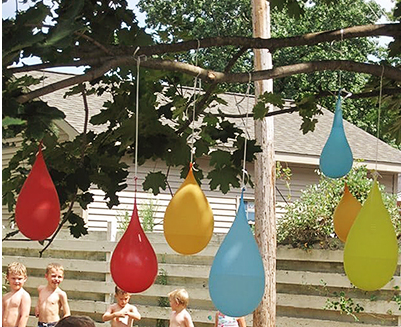 